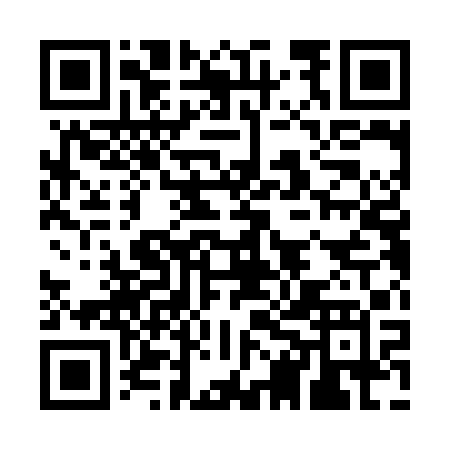 Prayer times for Unterbrunnham, GermanyWed 1 May 2024 - Fri 31 May 2024High Latitude Method: Angle Based RulePrayer Calculation Method: Muslim World LeagueAsar Calculation Method: ShafiPrayer times provided by https://www.salahtimes.comDateDayFajrSunriseDhuhrAsrMaghribIsha1Wed3:415:511:075:068:2410:252Thu3:385:491:075:078:2510:273Fri3:365:481:075:078:2610:304Sat3:335:461:075:088:2810:325Sun3:305:441:065:098:2910:346Mon3:275:431:065:098:3110:377Tue3:255:411:065:108:3210:398Wed3:225:401:065:108:3310:419Thu3:195:381:065:118:3510:4410Fri3:175:371:065:118:3610:4611Sat3:145:361:065:128:3710:4912Sun3:115:341:065:128:3910:5113Mon3:095:331:065:138:4010:5414Tue3:065:321:065:138:4110:5615Wed3:035:301:065:148:4310:5916Thu3:015:291:065:148:4411:0117Fri2:585:281:065:158:4511:0418Sat2:555:271:065:158:4711:0619Sun2:535:251:065:158:4811:0920Mon2:505:241:065:168:4911:1121Tue2:495:231:065:168:5011:1422Wed2:495:221:075:178:5111:1623Thu2:495:211:075:178:5311:1724Fri2:485:201:075:188:5411:1725Sat2:485:191:075:188:5511:1826Sun2:485:181:075:198:5611:1827Mon2:475:181:075:198:5711:1928Tue2:475:171:075:198:5811:1929Wed2:475:161:075:208:5911:2030Thu2:475:151:075:209:0011:2031Fri2:465:151:085:219:0111:21